LAMPIRAN-LAMPIRANLampiran 1RENCANA PELAKSANAAN PEMBELAJARAN(RPP)Satuan Pendidikan		: SD Inpres Tallo Tua IIMata Pelajaran		: Bahasa IndonesiaKelas / Semester		: IV / Genap	Alokasi Waktu		: 2 x 35 MenitSiklus / Pertemuan		: I / IStandar Kompetensi7. Memahami teks melalui membaca intensif, membaca nyaring, dan membaca pantun.II. Kompetensi Dasar7.1 Membaca kalimat utama pada tiap paragraf melalui membaca intensifIII. IndikatorKognitifProses :Membaca teks bacaan secara kilasMenjawab pertanyaan sesuai dengan isi teks bacaanMenemukan pikiran pokok yang terdapat pada setiap paragrafMenuliskan kembali bacaan dengan kata – kata sendiriAfektif1.   Karakter :a. Disiplinb. Bertanggung Jawabc. Bersungguh – sungguh2.   Keterampilan Sosial :a. Bertanyab. KeberanianC. Psikomotorik :Terampil membaca pemahaman dengan menentukan pokok pikiran pada tiap paragraf.Tujuan PembelajaranKognitif1.   Proses :a.Siswa dapat memahami teks bacaan dengan cara membaca pemahaman2.  Produk :a. Siswa dapat menjawab pertanyaan sesuai dengan isi teks bacaanb.Siswa dapat menemukan pikiran pokok yang terdapat pada setiap paragrafc. Siswa dapat meringkas bacaan B.  Afektif1.  Karakter :a. Disiplin selama proses pelajaran berlangsungb. Bertanggung jawab dalam menyelesaikan tugasc. Bersungguh – sungguh dalam kegiatan pembelajaran2.  Keterampilan Sosial :a. Aktif bertanya jika mengalami kesulitanb. Berani tampil menunjukkan hasil kerjanya di depan kelasC.  Psikomotorik :Siswa terampil dalam membaca pemahaman dengan cara menentukan pokok pikiran pada setiap paragraf.Materi AjarMenemukan pikiran pokokModel dan Metode PembelajaranModel Pembelajaran :Cooperative Integrated Reading and Composition (CIRC)Metode Pembelajaran : Ceramah, Tanya jawab, dan penugasanProses Belajar Mengajar atau Skenario PembelajaranPendahuluanKegiatan IntiPenutupSumber atau Media PembelajaranKTSP mata pelajaran Bahasa Indonesia kelas IV Sekolah DasarKaswan Darmadi, dkk. 2008. Bahasa Indonesia Untuk SD/MI Kelas IV. Jakarta. DepdiknasLKSPenilaianTeknik Penilaian		: HasilBentuk Instrumen 		: TertulisInstrumen			: TerlampirKunci Jawaban		: TerlampirPedoman Penskoran		: TerlampirMakassar, 15 April 2016Guru Kelas IV							PenelitiAndi Cholilah, S.Pd						Maghfirah MuhiddinNIP.19710428 199210 2 001					NIM 1247042125Mengetahui,Kepala SD Inpres Tallo Tua IIIrmawati, S.PdNIP. 19570814 197910 1 003Lampiran 2LEMBAR KERJA SISWA(LKS)Mata Pelajaran		: Bahasa IndonesiaKelas / Semester		: IV / IIHari / Tanggal			: Jumat/ 15 April 2016Alokasi Waktu		: 2 x 35 Menit		Siklus 				: I  pertemuan ITujuan Pembelajaran		: 1. Siswa dapat menjawab pertanyaan sesuai dengan isi teks bacaan2. Siswa dapat menemukan pikiran pokok yang terdapat pada setiap paragraf3. Siswa dapat menuliskan kembali bacaan dengan kata – kata sendiriPetunjuk :Isilah terlebih dahulu identitasmu!Bacalah teks bacaan berikut secara sekilas kemudian bacalah kembali dengan nyaring secara bergantian dengan teman sekolompok sambil mengoreksi pembacaan teman!Tuliskanlah pikiran pokok masing – masing paragraf dalam bacaan pada tabel!Setelah menemukan pikiran pokok tiap – tiap paragraf, ringkaslah bacaan tadi dengan kata – kata sendiri!Laporkan atau bacakan hasil kerja kelompok di depan kelas!Nama Kelompok		: ……………………………Nama Anggota Kelompok	: 1) …………………………  2)………………………...  3)…………………………  4)…………………………  5)…………………………  6)…………………………Ringkasan Bacaan :Lampiran  3BUKU BACAAN SISWAMata Pelajaran		: Bahasa IndonesiaKelas / Semester		: IV / IIAlokasi Waktu		: 2 x 35 MenitSiklus 				: I Tujuan Pembelajaran		:Siswa dapat menjawab pertanyaan sesuai dengan isi teks bacaanSiswa dapat menemukan pikiran pokok yang terdapat pada setiap paragrafSiswa dapat menuliskan kembali bacaan dengan kata – kata sendiriMateri Ajar 			: Menemukan Pikiran PokokUraian MateriA. Menentukan Pikiran PokokPikiran pokok adalah ide utama atau inti dari sebuah paragraf. Pikiran pokok dalam suatu paragraf biasanya terdapat di awal (deduktif), di akhir (induktif), atau di awal dan di akhir paragraf (campuran). Pikiran pokok pada umumnya dijelaskan dengan kalimat – kalimat penjelas sebagai uraian dari pikiran pokok atau gagasan pokok. Adapun cara untuk mengetahui pikiran pokok yakni dengan cara :Bacalah sebuah wacana kemudian tutuplah wacana tersebutCobalah jawab pertanyaan ini “Paragraf tersebut membahas mengenai apa?” Nah, jawaban itulah yang dinamakan pikiran pokok.Meringkas BacaanMeringkas berarti menulis kembali bacaan asli dengan singkat. Adapun hal – hal yang harus diperhatikan dalam membuat ringkasan adalah sebagai berikut :Bacalah bacaan asli secara seksamaPahamilah bacaan tersebutCarilah pokok pikiran yang ada pada tiap – tiap paragrafSegeralah untuk meringkasUntuk lebih jelasnya, perhatikan contoh berikut !Contoh :Bacaan yang baik untuk anak berisi contoh yang baik – baik pula. Cara yang dapat dilakukan dengan menampilkan tokoh kartun, boneka, badut yang lucu, tetapi mengandung unsur pendidikan. Tokoh binatang yang cerdik pun dapat pula mewakili pesan moral. Misalnya, Kancil menipu buaya atau sejenisnya. Tokoh orang bertubuh raksasa, tetapi sangat baik terhadap sesama.Pikiran pokok paragraf di atas adalah bacaan yang baik untuk anak. Ringkasannya : Bacaan yang baik untuk anak sebaik menceritakan tokoh kartun yang mengandung unsur pendidikan dan pesan moral.Teks Bacaan Siklus IGemar MembacaWinda anak yang rajin, baik disekolah maupun dirumah.Selain rajin belajar, Winda juga rajin membantu pekerjaan kedua orang tuanya di rumah. Winda mempunyai kegemaran membaca buku pelajaran, buku pengetahuan umum, buku cerita, koran, majalah, dan sebagainya.Berkat hobinya membaca segala macam buku ini, Winda menjadi anak yang pintar. Ia mengetahui perkembangan dunia pendidikan di Indonesia. Selain itu, Winda juga mengetahui tentang banyak hal yang terjadi di beberapa tempat. Semua itu berkat kesukaan winda membaca koran. Oleh karena itu, ayah dan ibunya sangat bangga kepadanya.Membaca memang sangat penting bagi semua orang. Membaca akan menambah wawasan dan pengetahuan dalam segala hal. Orang yang senang membaca disebut dengan kutu buku. Bahkan ada pepatah yang mengatakan bahwa buku adalah jendela ilmu dan membaca adalah kuncinya.Lampiran 4RENCANA PELAKSANAAN PEMBELAJARAN(RPP)Satuan Pendidikan		: SD Inpres Tallo Tua IIMata Pelajaran		: Bahasa IndonesiaKelas/Semester		: IV / Genap	Alokasi Waktu		: 2 x 35 MenitSiklus / Pertemuan		: I / IIStandar Kompetensi7. Memahami teks melalui membaca intensif, membaca nyaring, dan membaca pantun.II. Kompetensi Dasar7.1 Membaca kalimat utama pada tiap paragraf melalui membaca intensifIII. IndikatorKognitifProses :a.  Membaca teks bacaan secara kilasProduk :Menjawab pertanyaan sesuai dengan isi teks bacaanMenemukan pikiran pokok yang terdapat pada setiap paragrafMenuliskan kembali bacaan dengan kata – kata sendiriAfektif1.   Karakter :a. Disiplinb. Bertanggung Jawabc. Bersungguh – sungguh2.   Keterampilan Sosial :a. Bertanyab. KeberanianC. Psikomotorik :Terampil membaca pemahaman dengan menentukan pokok pikiran pada tiap paragraf.Tujuan PembelajaranKognitif1.   Proses :a.Siswa dapat memahami teks bacaan dengan cara membaca pemahaman2.  Produk :a. Siswa dapat menjawab pertanyaan sesuai dengan isi teks bacaanb.Siswa dapat menemukan pikiran pokok yang terdapat pada setiap paragrafc. Siswa dapat meringkas bacaan B.  Afektif1.  Karakter :a. Disiplin selama proses pelajaran berlangsungb. Bertanggung jawab dalam menyelesaikan tugasc. Bersungguh – sungguh dalam kegiatan pembelajaran2.  Keterampilan Sosial :a. Aktif bertanya jika mengalami kesulitanb. Berani tampil menunjukkan hasil kerjanya di depan kelasC.  Psikomotorik :Siswa terampil dalam membaca pemahaman dengan cara menentukan pokok pikiran pada setiap paragraf.Materi AjarMenemukan pikiran pokokModel dan Metode PembelajaranModel Pembelajaran :Cooperative Integrated Reading and Composition (CIRC)Metode Pembelajaran : Ceramah, Tanya jawab, dan penugasanProses Belajar Mengajar atau Skenario PembelajaranPendahuluanKegiatan IntiPenutup Sumber atau Media PembelajaranKTSP mata pelajaran Bahasa Indonesia kelas IV Sekolah DasarKaswan Darmadi, dkk. 2008. Bahasa Indonesia Untuk SD/MI Kelas IV. Jakarta. DepdiknasLKSPenilaianTeknik Penilaian		: HasilBentuk Instrumen 		: TertulisInstrumen			: TerlampirKunci Jawaban		: TerlampirPedoman Penskoran		: TerlampirMakassar, 19 April 2016Guru Kelas IV							PenelitiAndi Cholilah, S.Pd						Maghfirah MuhiddinNIP.19710428 199210 2 001					NIM 1247042125Mengetahui,Kepala SD Inpres Tallo Tua IIIrmawati, S.PdNIP. 19570814 197910 1 003Lampiran 5LEMBAR KERJA SISWA(LKS)Mata Pelajaran		: Bahasa IndonesiaKelas / Semester		: IV / IIHari / Tanggal			: Jumat/ 15 April 2016Alokasi Waktu		: 2 x 35 Menit		Siklus 				: I  pertemuan IITujuan Pembelajaran		: 1. Siswa dapat menjawab pertanyaan sesuai dengan isi teks bacaan2. Siswa dapat menemukan pikiran pokok yang terdapat pada setiap paragraf3. Siswa dapat menuliskan kembali bacaan dengan kata – kata sendiriPetunjuk :Isilah terlebih dahulu identitasmu!Bacalah teks bacaan berikut secara sekilas kemudian bacalah kembali dengan nyaring secara bergantian dengan teman sekolompok sambil mengoreksi pembacaan teman!Tuliskanlah pikiran pokok masing – masing paragraf dalam bacaan pada tabel!Setelah menemukan pikiran pokok tiap – tiap paragraf, ringkaslah bacaan tadi dengan kata – kata sendiri!Laporkan atau bacakan hasil kerja kelompok di depan kelas!Nama Kelompok		: ……………………………Nama Anggota Kelompok	: 1) …………………………  2)………………………...  3)…………………………  4)…………………………  5)…………………………  6)…………………………Ringkasan Bacaan :Lampiran  6BUKU BACAAN SISWAMata Pelajaran		: Bahasa IndonesiaKelas / Semester		: IV / IIAlokasi Waktu		: 2 x 35 MenitSiklus 				: I Tujuan Pembelajaran		:Siswa dapat menjawab pertanyaan sesuai dengan isi teks bacaanSiswa dapat menemukan pikiran pokok yang terdapat pada setiap paragrafSiswa dapat menuliskan kembali bacaan dengan kata – kata sendiriMateri Ajar 			: Menemukan Pikiran PokokUraian MateriA. Menentukan Pikiran PokokPikiran pokok adalah ide utama atau inti dari sebuah paragraf. Pikiran pokok dalam suatu paragraf biasanya terdapat di awal (deduktif), di akhir (induktif), atau di awal dan di akhir paragraf (campuran). Pikiran pokok pada umumnya dijelaskan dengan kalimat – kalimat penjelas sebagai uraian dari pikiran pokok atau gagasan pokok. Adapun cara untuk mengetahui pikiran pokok yakni dengan cara :Bacalah sebuah wacana kemudian tutuplah wacana tersebutCobalah jawab pertanyaan ini “Paragraf tersebut membahas mengenai apa?” Nah, jawaban itulah yang dinamakan pikiran pokok.Meringkas BacaanMeringkas berarti menulis kembali bacaan asli dengan singkat. Adapun hal – hal yang harus diperhatikan dalam membuat ringkasan adalah sebagai berikut :Bacalah bacaan asli secara seksamaPahamilah bacaan tersebutCarilah pokok pikiran yang ada pada tiap – tiap paragrafSegeralah untuk meringkasUntuk lebih jelasnya, perhatikan contoh berikut !Contoh :Bacaan yang baik untuk anak berisi contoh yang baik – baik pula. Cara yang dapat dilakukan dengan menampilkan tokoh kartun, boneka, badut yang lucu, tetapi mengandung unsur pendidikan. Tokoh binatang yang cerdik pun dapat pula mewakili pesan moral. Misalnya, Kancil menipu buaya atau sejenisnya. Tokoh orang bertubuh raksasa, tetapi sangat baik terhadap sesama.Pikiran pokok paragraf di atas adalah bacaan yang baik untuk anak. Ringkasannya : Bacaan yang baik untuk anak sebaik menceritakan tokoh kartun yang mengandung unsur pendidikan dan pesan moral.Bahaya MerokokJika kamu sudah besar, sebaiknya tidak merokok. Tidak diragukan lagi, merokok dapat menyebabkan berbagai penyakit serius, antara lain, kanker paru – paru, jantung, dan darah tinggi. Para perokok, menurut penelitian, dapat mengurangi peluang usianya sebanyak lima menit untuk setiap batang rokok yang diisap.Rokok tembakau berisi tiga benda yang tinggi bahayanya, yaitu tar, nikotin, dan karbon monoksida. Tar pada rokok tertimbun sebagai kotoran pekat yang menyumbat paru – paru dan sistem pernapasan. Akibatnya, dapat menimbulkan penyakit bronkitis kronis. Racun kimia dalam tar itu juga meresap ke dalam aliran darah, kemudian dikeluarkan di urine. Ini akan menyebabkan timbulnya kanker kandung kemih.Nikotin adalah suatu zat candu yang mempengaruhi sistem saraf. Selain itu, nikotin dapat mempercepat detak jantung dan menambah resiko terkena penyakit jantung. Karbon monoksida meresap dalam aliran darah dan mengurangi kemampuan sel – sel darah merah membawa oksigen ke seluruh tubuh. Akibatnya, sangat besar berpengaruh terhadap sistem peredaran darah. Selain itu, zat ini akan memudahkan penumpukan zat – zat yang mengakibatkan penyumbatan pembuluh nadi atau menyebabkan serangan jantung yang fatal.Lampiran  7TES HASIL BELAJAR SIKLUS IBacalah teks berikut ini dengan cermat !Paus adalah salah satu keluarga mamalia yang hidup di laut. Hewan ini terbagi menjadi beberapa jenis, seperti paus orca, paus biru, lumba – lumba, dan paus bongkok. Paus biru paling besar, tubuhnya bisa mencapai 30 meter.Paus yang paling banyak diburu adalah jenis Reight Whales (paus tepat). Gerakannya yang lambat dan kaku membuatnya lebih mudah diburu. Paus jenis ini diburu untuk diambil dagingnya. Paus di buru dengan perahu besar dan alat – alat yang berat. Akibatnya, dalam waktu singkat populasi paus semakin berkurang dan mendekati kepunahan.Jawablah pertanyaan di bawah ini dengan benar dan tepat !Mengapa dalam waktu singkat populasi paus semakin berkurang dan mendekati kepunahan ?Tuliskan pikiran pokok paragraf pertama ?Tuliskan pula pikiran pokok dari paragraf kedua ?Buatlah kesimpulan dari bacaan di atas !LEMBAR JAWABANNAMA                      :KELAS                     :HARI / TANGGAL :1.2.3.4.Lampiran 8Populasi paus dalam waktu singkat mengalami kepunahan karena paus sering diburu oleh manusia untuk diambil dagingnya.Pikiran pokok paragraf pertama yaitu paus adalah salah satu keluarga mamalia yang hidup di laut.Pikiran pokok paragraf kedua adalah populasi paus yang semakin berkurang dan mendekati kepunahan.Kesimpulan bacaan diatas adalah paus merupakan salah satu keluarga mamalia yang hidup di laut yang dalam waktu singkat populasinya semakin berkurang dan mendekati kepunahan karena seringnya diburu untuk diambil dagingnya (jawaban siswa bervariasi).Lampiran  9Pedoman Penskoran :	Jumlah skor : 10Rumus menghitung skor nilai	 =  x 10Lampiran 10LEMBAR OBSERVASI AKTIVITAS MENGAJAR GURUPertemuan / Siklus	: I dan II / I Tanggal 			: 15 April dan 19 April 2016Waktu			: 2 X 35 Menit (1 X Pertemuan)Kelas / Semester	: IV / IIMateri			: Menemukan Ide PokokPetunjuk : Berilah tanda centang () pada kolom yang tersedia sesuai dengan pengamatan anda, jika indikator tersebut dilaksanakan oleh guru pada proses pembelajaran. Skor indikator yang dicapai  		Persentase pelaksanaan =    				              x 100%		   Skor maksimal indikator 	Keterangan:B: Baik, C: Cukup, dan K: kurangBaik	: 3, Jika melakukan deskriptor BCukup	: 2, Jika melakukan deskriptor CKurang :1, Jika melakukan deskriptor KMakassar, 19 April 2016Mengetahui,Observer, 											Maghfirah Muhiddin            NIM 1247042125Lampiran  11LEMBAR OBSERVASI(ASPEK SISWA)Nama  Sekolah               :SD Inpres Tallo Tua IIMata Pelajaran             : Bahasa IndonesiaKelas / Semester             : IV / 2 (genap)Tindakan / Siklus         : Pertama / 1Petunjuk : Daftar pengelolaan pembelajaran yang dilakukan siswa didalam kelas. Amatilah pelaksanaan kegiatan belajar mengajar yang dilakukan siswa dengan memberi tanda ceklis (√)Keterangan : 3 = Baik (B)                         Presentase pencapaian =  x 1002 = Cukup (C)1 = Kurang (K)Skor maksimal  21                                                                                                                      Makassar,   Maret  2016                                        Mengetahui,      ( Observer)                                                 ( Observer)          Dewi                                                   Ni Nyoman Neli KusumawatiKeterangan aktivitas yang diamati:Siswa memperhatikan penjelasan materi dari guru.Siswa bertanya tentang hal-hal yang kurang jelasSiswa membentuk kelompok sesuai dengan arahan dari guru.Siswa mendapatakan wacana/LKSSiswa mengerjakan LKS sesuai dengan petunjukSiswa mempresentasekan hasil kerja kelompoknyaTiap-tiap kelompok memberikan tanggapanDeskriptor / Rubrik Penilaian Observasi Aspek SiswaSiswa memperhatikan penjelasan materi dari guruB = Jika siswa memperhatikan penjelasan materi dari guruC = jika siswa kurang memperhatikan penjelasan dari guru K = jika siswa tidak memperhatikan penjelasan dari guruSiswa bertanya tentang hal-hal yang kurang jelas B = jika siswa bertanya tentang hal-hal yang kurang jelas        C = jika siswa kurang bertanya tentang hal-hal yang kurang jelasK = jika siswa sama sekali tidak bertanya tentang hal-hal yang kurang jelasSiswa membentuk kelompok sesuai arahan dari guruB = Jika siswa membentuk kelompok sesuai perintah dan arahan guruC = jika siswa membentuk kelompok tidak sesuai perintah dan arahan guruK = jika siswa tidak membentuk kelompoksesuai perintah dan arahan guru.Siswa mendapatkan wacana/LKS yang dibagikan oleh guruB = jika semua siswa mendapatkan wacana/lks yang dibagikan oleh guru  C = jika sebagian siswa mendapatkan wacana/lks yang dibagikan oleh guru K = jika siswa tidak sama sekali mendapatkan wacana.lks yang dibagikan oleh guru Siswa mengerjakan LKS sesuai petunjukB = jika Siswa mengerjakan LKS sesuai petunjukC = jika Siswa mengerjakan LKS tidak sesuai petunjuk K = jika Siswa tidak mengerjakan LKS Siswa mempresentasekan hasil kerja kelompoknyaB = jika Semua perwakilan kelompok tampil memprsentasekan hasil kerja kelompoknyaC = jika 1 atau 2 perwakilan kelompok tampil mempresentasekan hasil kerja kelompoknyaK = tidak ada perwakilan kelompok yang tampilTiap-tiap kelompok memberikan tanggapanB = jika semua kelompok memberikan tanggapan C= jika 1 atau 2 kelompok yang memberikan tanggapanK = jika tidak ada siswa yang memberikan tanggapanLampiran 12LEMBAR OBSERVASI(ASPEK SISWA)Nama  Sekolah               :SD Inpres Tallo Tua IIMata Pelajaran             : Bahasa IndonesiaKelas / Semester             : IV / 2 (genap)Tindakan / Siklus         : Kedua / IPetunjuk : Daftar pengelolaan pembelajaran yang dilakukan siswa didalam kelas. Amatilah pelaksanaan kegiatan belajar mengajar yang dilakukan siswa dengan memberi tanda ceklis (√)Keterangan : 3 = Baik (B)                         Presentase pencapaian =  x 1002 = Cukup (C)1 = Kurang (K)Skor maksimal  21                                                                                                                  Makassar,   Maret  2016                                        Mengetahui,      ( Observer)                                                 ( Observer)          Dewi                                               Ni Nyoman Neli KusumawatiKeterangan aktivitas yang diamati:Siswa memperhatikan penjelasan materi dari guru.Siswa bertanya tentang hal-hal yang kurang jelasSiswa membentuk kelompok sesuai dengan arahan dari guru.Siswa mendapatakan wacana/LKSSiswa mengerjakan LKS sesuai dengan petunjukSiswa mempresentasekan hasil kerja kelompoknyaTiap-tiap kelompok memberikan tanggapanDeskriptor / Rubrik Penilaian Observasi Aspek SiswaSiswa memperhatikan penjelasan materi dari guruB = Jika siswa memperhatikan penjelasan materi dari guruC = jika siswa kurang memperhatikan penjelasan dari guru K = jika siswa tidak memperhatikan penjelasan dari guruSiswa bertanya tentang hal-hal yang kurang jelas B = jika siswa bertanya tentang hal-hal yang kurang jelas        C = jika siswa kurang bertanya tentang hal-hal yang kurang jelasK = jika siswa sama sekali tidak bertanya tentang hal-hal yang kurang jelasSiswa membentuk kelompok sesuai arahan dari guruB = Jika siswa membentuk kelompok sesuai perintah dan arahan guruC = jika siswa membentuk kelompok tidak sesuai perintah dan arahan guruK = jika siswa tidak membentuk kelompoksesuai perintah dan arahan guru.Siswa mendapatkan wacana/LKS yang dibagikan oleh guruB = jika semua siswa mendapatkan wacana/lks yang dibagikan oleh guru  C = jika sebagian siswa mendapatkan wacana/lks yang dibagikan oleh guru K = jika siswa tidak sama sekali mendapatkan wacana.lks yang dibagikan oleh guru Siswa mengerjakan LKS sesuai petunjukB = jika Siswa mengerjakan LKS sesuai petunjukC = jika Siswa mengerjakan LKS tidak sesuai petunjuk K = jika Siswa tidak mengerjakan LKS Siswa mempresentasekan hasil kerja kelompoknyaB = jika Semua perwakilan kelompok tampil memprsentasekan hasil kerja kelompoknyaC = jika 1 atau 2 perwakilan kelompok tampil mempresentasekan hasil kerja kelompoknyaK = tidak ada perwakilan kelompok yang tampilTiap-tiap kelompok memberikan tanggapanB = jika semua kelompok memberikan tanggapan C= jika 1 atau 2 kelompok yang memberikan tanggapanK = jika tidak ada siswa yang memberikan tanggapanLampiran 13RENCANA PELAKSANAAN PEMBELAJARAN(RPP)Satuan Pendidikan		: SD Inpres Tallo Tua IIMata Pelajaran		: Bahasa IndonesiaKelas / Semester		: IV / Genap	Alokasi Waktu		: 2 x 35 MenitSiklus / Pertemuan		: II / IStandar Kompetensi7. Memahami teks melalui membaca intensif, membaca nyaring, dan membaca pantun.II. Kompetensi Dasar7.1 Membaca kalimat utama pada tiap paragraf melalui membaca intensifIII. IndikatorA. KognitifProses :Membaca teks bacaan secara kilas2.  Produk :a.  Menjawab pertanyaan sesuai dengan isi teks bacaanMenemukan pikiran pokok yang terdapat pada setiap paragrafMenuliskan kembali bacaan dengan kata – kata sendiriB.  Afektif1.   Karakter :a. Disiplinb. Bertanggung Jawabc. Bersungguh – sungguh2.   Keterampilan Sosial :a. Bertanyab. KeberanianC. Psikomotorik :Terampil membaca pemahaman dengan menentukan pokok pikiran pada tiap paragraf.Tujuan PembelajaranA. Kognitif1.   Proses :a.Siswa dapat memahami teks bacaan dengan cara membaca pemahaman2.  Produk :a. Siswa dapat menjawab pertanyaan sesuai dengan isi teks bacaanb.Siswa dapat menemukan pikiran pokok yang terdapat pada setiap paragrafc. Siswa dapat meringkas bacaan B.  Afektif1.  Karakter :a. Disiplin selama proses pelajaran berlangsungb. Bertanggung jawab dalam menyelesaikan tugasc. Bersungguh – sungguh dalam kegiatan pembelajaran2.  Keterampilan Sosial :a. Aktif bertanya jika mengalami kesulitanb. Berani tampil menunjukkan hasil kerjanya di depan kelasC.  Psikomotorik :Siswa terampil dalam membaca pemahaman dengan cara menentukan pokok pikiran pada setiap paragraf.Materi AjarMenemukan pikiran pokokModel dan Metode PembelajaranModel Pembelajaran :Cooperative Integrated Reading and Composition (CIRC)Metode Pembelajaran : Ceramah, Tanya jawab, dan penugasanProses Belajar Mengajar atau Skenario PembelajaranPendahuluanKegiatan IntiPenutup Sumber atau Media PembelajaranKTSP mata pelajaran Bahasa Indonesia kelas IV Sekolah DasarKaswan Darmadi, dkk. 2008. Bahasa Indonesia Untuk SD/MI Kelas IV. Jakarta. DepdiknasLKSPenilaianTeknik Penilaian		: HasilBentuk Instrumen 		: TertulisInstrumen			: TerlampirKunci Jawaban		: TerlampirPedoman Penskoran		: TerlampirMakassar, 02 Mei 2016Guru Kelas IV							PenelitiAndi Cholilah, S.Pd						Maghfirah MuhiddinNIP.19710428 199210 2 001					NIM 1247042125Mengetahui,Kepala SD Inpres Tallo Tua II Irmawati, S.PdNIP. 19570814 197910 1 003Lampiran 14LEMBAR KERJA SISWA(LKS)Mata Pelajaran		: Bahasa IndonesiaKelas / Semester		: IV / IIHari / Tanggal			: Jumat/ 15 April 2016Alokasi Waktu		: 2 x 35 Menit		Siklus 				: I dan IITujuan Pembelajaran		: 1. Siswa dapat menjawab pertanyaan sesuai dengan isi teks bacaan2. Siswa dapat menemukan pikiran pokok yang terdapat pada setiap paragraf3. Siswa dapat menuliskan kembali bacaan dengan kata – kata sendiriPetunjuk :a. Isilah terlebih dahulu identitasmu!Bacalah teks bacaan berikut secara sekilas kemudian bacalah kembali dengan nyaring secara bergantian dengan teman sekolompok sambil mengoreksi pembacaan teman!Tuliskanlah pikiran pokok masing – masing paragraf dalam bacaan pada tabel!Setelah menemukan pikiran pokok tiap – tiap paragraf, ringkaslah bacaan tadi dengan kata – kata sendiri!Laporkan atau bacakan hasil kerja kelompok di depan kelas!Nama Kelompok		: ……………………………Nama Anggota Kelompok	: 1) …………………………  2)………………………...  3)…………………………  4)…………………………  5)…………………………  6)…………………………Ringkasan Bacaan :Lampiran 15BUKU BACAAN SISWAMata Pelajaran		: Bahasa IndonesiaKelas / Semester		: IV / IIAlokasi Waktu		: 2 x 35 MenitSiklus				: II Tujuan Pembelajaran		:Siswa dapat menjawab pertanyaan sesuai dengan isi teks bacaanSiswa dapat menemukan pikiran pokok yang terdapat pada setiap paragrafSiswa dapat menuliskan kembali bacaan dengan kata – kata sendiriMateri Ajar 			: Menemukan Pikiran PokokUraian MateriA. Menentukan Pikiran PokokPikiran pokok adalah ide utama atau inti dari sebuah paragraf. Pikiran pokok selalu terdapat dalam kalimat utama. Kalimat utama suatu paragraf biasanya terdapat di awal (deduktif), di akhir (induktif), atau di awal atau di akhir paragraph (campuran). Kalimat utama pada umumnya dijelaskan dengan kalimat – kalimat penjelas sebagai uraian dari pikiran pokok atau gagasan pokok. Berdasarkan jenis paragrafnya, pikiran pokok dapat ditemukan dengan 2 cara yakni :1. Paragraph yang memiliki kalimat utamaMenemukan pikiran pokok pada paragraph yang memiliki kalimat utama caranya sangat mudah yaitu dengan meringkas kalimat utama itu sendiri.Contoh :Bacaan yang baik untuk anak berisi contoh yang baik – baik pula. Cara yang dapat dilakukan dengan menampilkan tokoh kartun, boneka, badut yang lucu, tetapi mengandung unsur pendidikan. Tokoh binatang yang cerdik pun dapat pula mewakili pesan moral. Misalnya, kancil menipu buaya atau sejenisnya. Tokoh orang bertubuh raksasa, tetapi sangat baik terhadap sesama.Kalimat utama paragraph di atas adalah bacaan yang baik untuk anak berisi contoh yang baik – baik pula. Adapun pikiran pokoknya adalah bacaan yang baik untuk anak. Paragraph yang tidak memiliki kalimat utama Cara menentukan pikiran pokok paragraph yang tidak memiliki kalimat utama adalah dengan menyimpulkan isi paragraph tersebut.Contoh :Banjir melanda daerah Sumantra Selatan dengan ketinggian satu meter. Banjir juga melanda wilayah Tangerang, Banten dengan ketinggian yang sama, satu meter. Seolah tak mau kalah, ibukota Jakarta pun di landa banjir dengan ketinggian mencapai satu setengah meter. Paragraph di atas tidak memiliki kalimat utama. Oleh karena itu, pikiran pokok paragraph di atas adalah banjir melanda wilayah Sumatra Selatan, Tanggerang, dan Jakarta.B.  Meringkas BacaanMeringkas berarti menulis kembali bacaan asli dengan singkat. Adapun hal – hal yang harus diperhatikan dalam membuat ringkasan adalah sebagai berikut :Bacalah bacaan asli secara seksamaPahamilah bacaan tersebutCarilah pokok pikiran yang ada pada tiap – tiap paragraphSegeralah untuk meringkasUntuk lebih jelasnya, perhatikan contoh berikut !Contoh :Bacaan yang baik untuk anak berisi contoh yang baik – baik pula. Cara yang dapat dilakukan dengan menampilkan tokoh kartun, boneka, badut yang lucu, tetapi mengandung unsur pendidikan. Tokoh binatang yang cerdik pun dapat pula mewakili pesan moral. Misalnya, Kancil menipu buaya atau sejenisnya. Tokoh orang bertubuh raksasa, tetapi sangat baik terhadap sesama.Pikiran pokok paragraf di atas adalah bacaan yang baik untuk anak. Ringkasannya : Bacaan yang baik untuk anak sebaik menceritakan tokoh kartun yang mengandung unsur pendidikan dan pesan moral.Teks Bacaan Siklus IIBertanam Sayuran dalam PotTidak semua jenis sayuran dapat ditanam dalam pot. Jenis – jenis sayuran dan buah yang dapat ditanam dalam pot, di antaranya : cabai besar, cabai rawit, mentimun, pare, terung, kacang panjang, buncis, kapri, kecipir, dan paprika. Sayuran daun yang dapat ditanam dalam pot, antara lain : bayam, seledri, daun bawang, kubis, kemangi, dan sawi. Jenis sayuran umbi jarang ditanam dalam pot sebab umbi yang dihasilkan jadi kurang besar.Tanaman jenis sayuran buah sebaiknya ditanam dalam bentuk bibit, kecuali kacang panjang dan kapri. Sebelumnya, dilakukan pesemaian terlebih dahulu. Adapun sayuran seperti kangkung, bayam, kacang panjang, atau kapri sebaiknya ditanam langsung dari benih.Saat bibit masih berada di pesemaian, sebaiknya pot – pot telah diisi media tanam yang berupa campuran tanah, pasir, dan pupuk kandang, agar kepadatannya tetap. Sebelum dilakukan penanaman, sebaiknya media tanam disiram lebih dahulu. Penanaman bibit dilakukan dengan menancapkan pada media, sedangkan benih cukup disebar di atas media dan ditutup dengan lapisan tanah tipis. Setelah selesai penanaman, segera lakukan penyiraman.Pemeliharaan di pot sebaiknya dilakukan sejak tanaman di tanam, yaitu relatif sama dengan sayuran di lahan. Hanya saja, pemupukannya perlu dilakukan sesering mungkin. Penyiraman dapat dilakukan dengan tangan.Jika pemeliharaannya baik, sayuran sudah dapat dipetik hasilnya sejak umur satu bulan atau tergantung jenis tanamannya.Lampiran 16RENCANA PELAKSANAAN PEMBELAJARAN(RPP)Satuan Pendidikan		: SD Inpres Tallo Tua IIMata Pelajaran		: Bahasa IndonesiaKelas/Semester		: IV / Genap	Alokasi Waktu		: 2 x 35 MenitSiklus / Pertemuan		: II / IIStandar Kompetensi7. Memahami teks melalui membaca intensif, membaca nyaring, dan membaca pantun.II. Kompetensi Dasar7.1 Membaca kalimat utama pada tiap paragraf melalui membaca intensifIII. IndikatorKognitif1.  Proses :Membaca teks bacaan secara kilas2.  Produk :1.  Menjawab pertanyaan sesuai dengan isi teks bacaanMenemukan pikiran pokok yang terdapat pada setiap paragrafMenuliskan kembali bacaan dengan kata – kata sendiriAfektif1.   Karakter :a. Disiplinb. Bertanggung Jawabc. Bersungguh – sungguh2.   Keterampilan Sosial :a. Bertanyab. KeberanianC. Psikomotorik :Terampil membaca dalam menentukan pokok pikirian tiap paragraphTujuan PembelajaranKognitif1.   Proses :a. Siswa dapat memahami teks bacaan dengan cara membaca pemahaman2.  Produk :a. Siswa dapat menjawab pertanyaan sesuai dengan isi teks bacaanb.Siswa dapat menemukan pikiran pokok yang terdapat pada setiap paragrafc. Siswa dapat menuliskan kembali bacaan dengan kata – kata sendiriB.  Afektif1.  Karakter :a. Disiplin selama proses pelajaran berlangsungb. Bertanggung jawab dalam menyelesaikan tugasc. Bersungguh – sungguh dalam kegiatan pembelajaran2.  Keterampilan Sosial :a. Aktif bertanya jika mengalami kesulitanb. Berani tampil menunjukkan hasil kerjanya di depan kelasC.  Psikomotorik :Siswa terampil dalam membaca pemahaman dalam menentukan pokok pikiran tiap paragraphMateri AjarMenemukan pikiran pokokModel dan Metode PembelajaranModel Pembelajaran :Cooperative Integrated Reading and Composition (CIRC)Metode Pembelajaran : Ceramah, Tanya jawab, dan penugasanProses Belajar Mengajar atau Skenario PembelajaranPendahuluanKegiatan IntiPenutupSumber atau Media PembelajaranKTSP mata pelajaran Bahasa Indonesia kelas IV Sekolah DasarKaswan Darmadi, dkk. 2008. Bahasa Indonesia Untuk SD/MI Kelas IV. Jakarta. DepdiknasLKSPenilaianTeknik Penilaian		: HasilBentuk Instrumen 		: TertulisInstrumen			: TerlampirKunci Jawaban		: TerlampirPedoman Penskoran		: TerlampirMakassar, 06 Mei 2016Guru Kelas IV							PenelitiAndi Cholilah, S.Pd					           Maghfirah MuhiddinNIP 19710428 199210 2 001				           NIM 1247042125Mengetahui,Kepala SD Inpres Tallo Tua IIIrmawati, S.PdNIP. 19570814 197910 1 003Lampiran 17LEMBAR KERJA SISWA(LKS)Mata Pelajaran		: Bahasa IndonesiaKelas / Semester		: IV / IIHari / Tanggal			: Jumat/ 15 April 2016Alokasi Waktu		: 2 x 35 Menit		Siklus 				: IITujuan Pembelajaran		: 1. Siswa dapat menjawab pertanyaan sesuai dengan isi teks bacaan2. Siswa dapat menemukan pikiran pokok yang terdapat pada setiap paragraf3. Siswa dapat menuliskan kembali bacaan dengan kata – kata sendiriPetunjuk :a.Isilah terlebih dahulu identitasmu!b. Bacalah teks bacaan berikut secara sekilas kemudian bacalah kembali dengan nyaring secara bergantian dengan teman sekolompok sambil mengoreksi pembacaan teman!c. Tuliskanlah pikiran pokok masing – masing paragraf dalam bacaan pada tabel!d. Setelah menemukan pikiran pokok tiap – tiap paragraf, ringkaslah bacaan tadi dengan kata – kata sendiri!e. Laporkan atau bacakan hasil kerja kelompok di depan kelas!Nama Kelompok		: ……………………………Nama Anggota Kelompok	: 1) …………………………  2)………………………...  3)…………………………  4)…………………………  5)…………………………  6)…………………………Ringkasan Bacaan :Lampiran 18BUKU BACAAN SISWAMata Pelajaran		: Bahasa IndonesiaKelas / Semester		: IV / IIAlokasi Waktu		: 2 x 35 MenitSiklus				: II Tujuan Pembelajaran		:Siswa dapat menjawab pertanyaan sesuai dengan isi teks bacaanSiswa dapat menemukan pikiran pokok yang terdapat pada setiap paragrafSiswa dapat menuliskan kembali bacaan dengan kata – kata sendiriMateri Ajar 			: Menemukan Pikiran PokokUraian MateriA. Menentukan Pikiran PokokPikiran pokok adalah ide utama atau inti dari sebuah paragraf. Pikiran pokok selalu terdapat dalam kalimat utama. Kalimat utama suatu paragraf biasanya terdapat di awal (deduktif), di akhir (induktif), atau di awal atau di akhir paragraph (campuran). Kalimat utama pada umumnya dijelaskan dengan kalimat – kalimat penjelas sebagai uraian dari pikiran pokok atau gagasan pokok. Berdasarkan jenis paragrafnya, pikiran pokok dapat ditemukan dengan 2 cara yakni :1. Paragraph yang memiliki kalimat utamaMenemukan pikiran pokok pada paragraph yang memiliki kalimat utama caranya sangat mudah yaitu dengan meringkas kalimat utama itu sendiri.Contoh :Bacaan yang baik untuk anak berisi contoh yang baik – baik pula. Cara yang dapat dilakukan dengan menampilkan tokoh kartun, boneka, badut yang lucu, tetapi mengandung unsur pendidikan. Tokoh binatang yang cerdik pun dapat pula mewakili pesan moral. Misalnya, kancil menipu buaya atau sejenisnya. Tokoh orang bertubuh raksasa, tetapi sangat baik terhadap sesama.Kalimat utama paragraph di atas adalah bacaan yang baik untuk anak berisi contoh yang baik – baik pula. Adapun pikiran pokoknya adalah bacaan yang baik untuk anak. Paragraph yang tidak memiliki kalimat utama Cara menentukan pikiran pokok paragraph yang tidak memiliki kalimat utama adalah dengan menyimpulkan isi paragraph tersebut.Contoh :Banjir melanda daerah Sumantra Selatan dengan ketinggian satu meter. Banjir juga melanda wilayah Tangerang, Banten dengan ketinggian yang sama, satu meter. Seolah tak mau kalah, ibukota Jakarta pun di landa banjir dengan ketinggian mencapai satu setengah meter. Paragraph di atas tidak memiliki kalimat utama. Oleh karena itu, pikiran pokok paragraph di atas adalah banjir melanda wilayah Sumatra Selatan, Tanggerang, dan Jakarta.B.  Meringkas BacaanMeringkas berarti menulis kembali bacaan asli dengan singkat. Adapun hal – hal yang harus diperhatikan dalam membuat ringkasan adalah sebagai berikut :Bacalah bacaan asli secara seksamaPahamilah bacaan tersebutCarilah pokok pikiran yang ada pada tiap – tiap paragraphSegeralah untuk meringkasUntuk lebih jelasnya, perhatikan contoh berikut !Contoh :Bacaan yang baik untuk anak berisi contoh yang baik – baik pula. Cara yang dapat dilakukan dengan menampilkan tokoh kartun, boneka, badut yang lucu, tetapi mengandung unsur pendidikan. Tokoh binatang yang cerdik pun dapat pula mewakili pesan moral. Misalnya, Kancil menipu buaya atau sejenisnya. Tokoh orang bertubuh raksasa, tetapi sangat baik terhadap sesama.Pikiran pokok paragraf di atas adalah bacaan yang baik untuk anak. Ringkasannya : Bacaan yang baik untuk anak sebaik menceritakan tokoh kartun yang mengandung unsur pendidikan dan pesan moral.Teks Bacaan Siklus II pertemuan IIMangga Milik Eyang KakungReno adalah anak nakal dan ceroboh. Reno sering makan sambil berdiri, dan membuang bungkus jajan sembarangan. Suatu hari reno pulang kesekolah melewati kebun manga milik eyang kakung. Reno punya niat jahat. Reno ingin mencuri mangga milik eyang kakung.Yap! Reno berhasil memetik mangga yang sudah matang. Dengan santainya, Reno menikmati buah mangga itu sambil bernyanyi – nyanyi di sepanjang jalan. Reno membuang kulit mangga itu sembarangan. Ia tidak peduli jika nanti ketahuan eyang kakung. Siang itu, eyang kakung sedang menerima tamu. Eyang kakung berniat untuk memberikan mangga kepada tamunya. Lalu, eyang pergi ke kebun untuk memetik mangga. Ketika sampai di kebun, eyang tidak lagi melihat mangga yang kemarin sudah matang. Dia hanya menemukan mangga yang masih kecil – kecil berserakan di sekitar pohon.Eyang pulang dengan perasaan sedih dan kecewa. Di jalan, eyang kakung terpeleset kulit mangga. Akibatnya, persendian eyang sakit. “Ini pasti ulah si pencuri mangga.” Gumam eyang. Keesokan harinya, Reno tidak masuk sekolah karena sakit perut. Itulah akibatnya kalau makan mangga curian. Reno baru menyadari setelah merasakan akibatnya. Reno juga mendengar kabar kalau eyang kakung sedang sakit karena terpeleset kulit mangga.Reno ingat pada waktu makan mangga curian di jalan, ia membuang kulitnya sembarangan. Hal itulah yang menyebabkan eyang kakung terpeleset dan jatuh. Akhirnya, Reno pergi ke rumah eyang dan meminta maaf. Ia berjanji tidak akan mengulanginya lagi.Lampiran 19TES HASIL BELAJAR SIKLUS IBacalah teks berikut ini dengan cermat !Paus adalah salah satu keluarga mamalia yang hidup di laut. Hewan ini terbagi menjadi beberapa jenis, seperti paus orca, paus biru, lumba – lumba, dan paus bongkok. Paus biru paling besar, tubuhnya bisa mencapai 30 meter.Paus yang paling banyak diburu adalah jenis Reight Whales (paus tepat). Gerakannya yang lambat dan kaku membuatnya lebih mudah diburu. Paus jenis ini diburu untuk diambil dagingnya. Paus di buru dengan perahu besar dan alat – alat yang berat. Akibatnya, dalam waktu singkat populasi paus semakin berkurang dan mendekati kepunahan.Jawablah pertanyaan di bawah ini dengan benar dan tepat !Mengapa dalam waktu singkat populasi paus semakin berkurang dan mendekati kepunahan ?Tuliskan pikiran pokok paragraf pertama ?Tuliskan pula pikiran pokok dari paragraf kedua ?Buatlah kesimpulan dari bacaan di atas !LEMBAR JAWABANNAMA                      :KELAS                     :HARI / TANGGAL :1.2.3.4.Lampiran 20Pikiran pokok paragraf pertama yaitu Aremania adalah supporter yang memiliki kepedulian sosial.Pikiran pokok paragraf kedua yaitu Aremania terkenal sebagai supporter kreatif dan atraktif.Pikiran pokok paragraf ketiga adalah Aremania terkenal sebagai supporter sportif.Kesimpulan bacaan di atas adalah Aremania adalah supporter berkepedulian  sosial, kreatif, atraktif, dan sportif (jawaban siswa bervariasi).Lampiran 21Pedoman Penskoran :	Jumlah skor : 10Rumus menghitung skor nilai	 =  x 100Lampiran 22LEMBAR OBSERVASI AKTIVITAS MENGAJAR GURUPertemuan / Siklus	: I dan II/ IITanggal 			: 02 Mei dan 06 Mei 2016Waktu			: 2 X 35 Menit (1 X Pertemuan)Kelas / Semester	: IV / IIMateri			: Menemukan Ide PokokPetunjuk : Berilah tanda centang () pada kolom yang tersedia sesuai dengan pengamatan anda, jika Makassar tersebut dilaksanakan oleh guru pada proses pembelajaran.         Skor yang dicapai  		Persentase pelaksanaan =    				              x 100%		          Skor maksimal  	Keterangan:B: Baik, C: Cukup, dan K: kurangBaik	: 3, Jika melakukan descriptor BCukup	: 2, Jika melakukan deskriptor CKurang :1, Jika melakukan deskriptor K                                                                                Makassar, 06 Mei 2016                                                              Mengetahui,                                                                                           Observer,                                                                                           Maghfirah Muhiddin                                                                              NIM 1247042125Lampiran 23LEMBAR OBSERVASI(ASPEK SISWA)Nama  Sekolah               :SD Inpres Tallo Tua IIMata Pelajaran             : Bahasa IndonesiaKelas / Semester             : IV / 2 (genap)Tindakan / Siklus         : Pertama / IIPetunjuk : Daftar pengelolaan pembelajaran yang dilakukan siswa didalam kelas. Amatilah pelaksanaan kegiatan belajar mengajar yang dilakukan siswa dengan memberi tanda ceklis (√)Keterangan : 3 = Baik (B)                         Presentase pencapaian =  x 1002 = Cukup (C)1 = Kurang (K)Skor maksimal  27                                                                                                            Makassar,   Maret  2016                                        Mengetahui,      ( Observer)                                                   ( Observer)          Dewi                                                      Ni Nyoman Neli KusumawatiKeterangan aktivitas yang diamati:  1) Siswa memperhatikan penjelasan materi dari guru.Siswa bertanya tentang hal-hal yang kurang jelasSiswa membentuk kelompok sesuai dengan arahan dari guru.Siswa mendapatakan wacana/LKSSiswa mengerjakan LKS sesuai dengan petunjukSiswa mempresentasekan hasil kerja kelompoknyaTiap-tiap kelompok memberikan tanggapanDeskriptor / Rubrik Penilaian Observasi Aspek SiswaSiswa memperhatikan penjelasan materi dari guruB = Jika siswa memperhatikan penjelasan materi dari guruC = jika siswa kurang memperhatikan penjelasan dari guru K = jika siswa tidak memperhatikan penjelasan dari guruSiswa bertanya tentang hal-hal yang kurang jelas B = jika siswa bertanya tentang hal-hal yang kurang jelas       C = jika siswa kurang bertanya tentang hal-hal yang kurang jelasK = jika siswa sama sekali tidak bertanya tentang hal-hal yang kurang jelasSiswa membentuk kelompok sesuai arahan dari guruB = Jika siswa membentuk kelompok sesuai perintah dan arahan guruC = jika siswa membentuk kelompok tidak sesuai perintah dan arahan guruK = jika siswa tidak membentuk kelompoksesuai perintah dan arahan guru.Siswa mendapatkan wacana/LKS yang dibagikan oleh guruB = jika semua siswa mendapatkan wacana/lks yang dibagikan oleh guru  C = jika sebagian siswa mendapatkan wacana/lks yang dibagikan oleh guru K = jika siswa tidak sama sekali mendapatkan wacana.lks yang dibagikan oleh   guru Siswa mengerjakan LKS sesuai petunjukB = jika Siswa mengerjakan LKS sesuai petunjukC = jika Siswa mengerjakan LKS tidak sesuai petunjuk K = jika Siswa tidak mengerjakan LKS Siswa mempresentasekan hasil kerja kelompoknyaB = jika Semua perwakilan kelompok tampil memprsentasekan hasil kerja kelompoknyaC = jika 1 atau 2 perwakilan kelompok tampil mempresentasekan hasil kerja kelompoknyaK = tidak ada perwakilan kelompok yang tampilTiap-tiap kelompok memberikan tanggapanB = jika semua kelompok memberikan tanggapan C= jika 1 atau 2 kelompok yang memberikan tanggapanK = jika tidak ada siswa yang memberikan tanggapanLampiran 24LEMBAR OBSERVASI(ASPEK SISWA)Nama  Sekolah               :SD Inpres Tallo Tua IIMata Pelajaran             : Bahasa IndonesiaKelas / Semester             : IV / 2 (genap)Tindakan / Siklus         : Kedua / IIPetunjuk : Daftar pengelolaan pembelajaran yang dilakukan siswa didalam kelas. Amatilah pelaksanaan kegiatan belajar mengajar yang dilakukan siswa dengan memberi tanda ceklis (√)Keterangan : 3 = Baik (B)                         Presentase pencapaian =  x 1002 = Cukup (C)1 = Kurang (K)Skor maksimal  21                                                                                                            Makassar,   Maret  2016                                          Mengetahui,      ( Observer)                                                    ( Observer)          Dewi                                                      Ni Nyoman Neli KusumawatiKeterangan aktivitas yang diamati:Siswa memperhatikan penjelasan materi dari guru.Siswa bertanya tentang hal-hal yang kurang jelasSiswa membentuk kelompok sesuai dengan arahan dari guru.Siswa mendapatakan wacana/LKSSiswa mengerjakan LKS sesuai dengan petunjukSiswa mempresentasekan hasil kerja kelompoknyaTiap-tiap kelompok memberikan tanggapanDeskriptor / Rubrik Penilaian Observasi Aspek SiswaSiswa memperhatikan penjelasan materi dari guruB = Jika siswa memperhatikan penjelasan materi dari guruC = jika siswa kurang memperhatikan penjelasan dari guru K = jika siswa tidak memperhatikan penjelasan dari guruSiswa bertanya tentang hal-hal yang kurang jelas B = jika siswa bertanya tentang hal-hal yang kurang jelas       C = jika siswa kurang bertanya tentang hal-hal yang kurang jelas  K = jika siswa sama sekali tidak bertanya tentang hal-hal yang kurang jelasSiswa membentuk kelompok sesuai arahan dari guruB = Jika siswa membentuk kelompok sesuai perintah dan arahan guruC = jika siswa membentuk kelompok tidak sesuai perintah dan arahan guruK = jika siswa tidak membentuk kelompoksesuai perintah dan arahan guru.Siswa mendapatkan wacana/LKS yang dibagikan oleh guruB = jika semua siswa mendapatkan wacana/lks yang dibagikan oleh guru  C = jika sebagian siswa mendapatkan wacana/lks yang dibagikan oleh guru K = jika siswa tidak sama sekali mendapatkan wacana.lks yang dibagikan oleh guru Siswa mengerjakan LKS sesuai petunjukB = jika Siswa mengerjakan LKS sesuai petunjukC = jika Siswa mengerjakan LKS tidak sesuai petunjuk K = jika Siswa tidak mengerjakan LKS Siswa mempresentasekan hasil kerja kelompoknyaB = jika Semua perwakilan kelompok tampil memprsentasekan hasil kerja kelompoknyaC = jika 1 atau 2 perwakilan kelompok tampil mempresentasekan hasil kerja kelompoknyaK = tidak ada perwakilan kelompok yang tampilTiap-tiap kelompok memberikan tanggapanB = jika semua kelompok memberikan tanggapan C= jika 1 atau 2 kelompok yang memberikan tanggapanK = jika tidak ada siswa yang memberikan tanggapanLampiran 25DAFTAR NILAI TES AKHIR SIKLUS ILampiran 26DAFTAR NILAI TES AKHIR SIKLUS IILampiran 27REKAPITULASI NILAI TES HASIL BELAJARLampiran 28DOKUMENTASI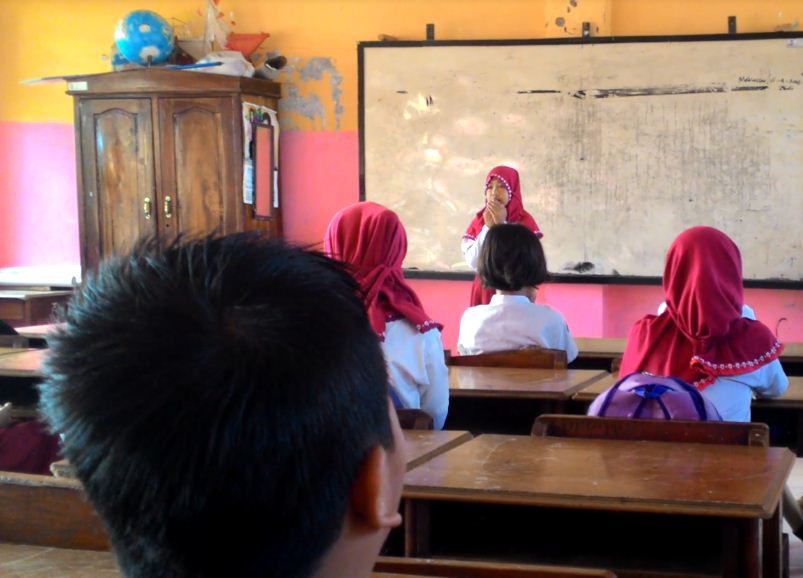 Siswa berdo’a sebelum belajar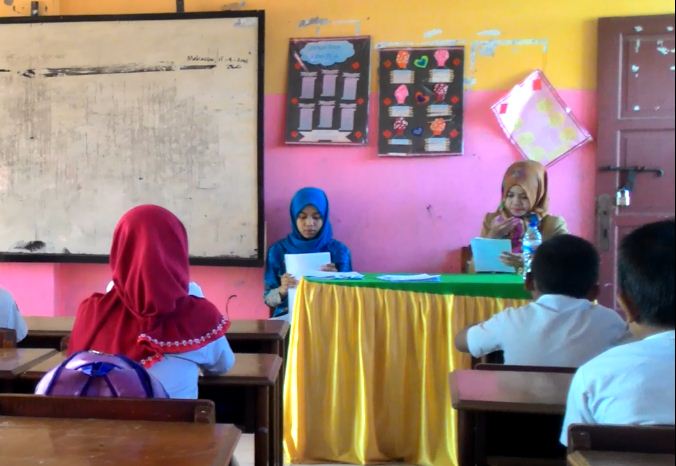                          Guru menegecek kehadiran siswa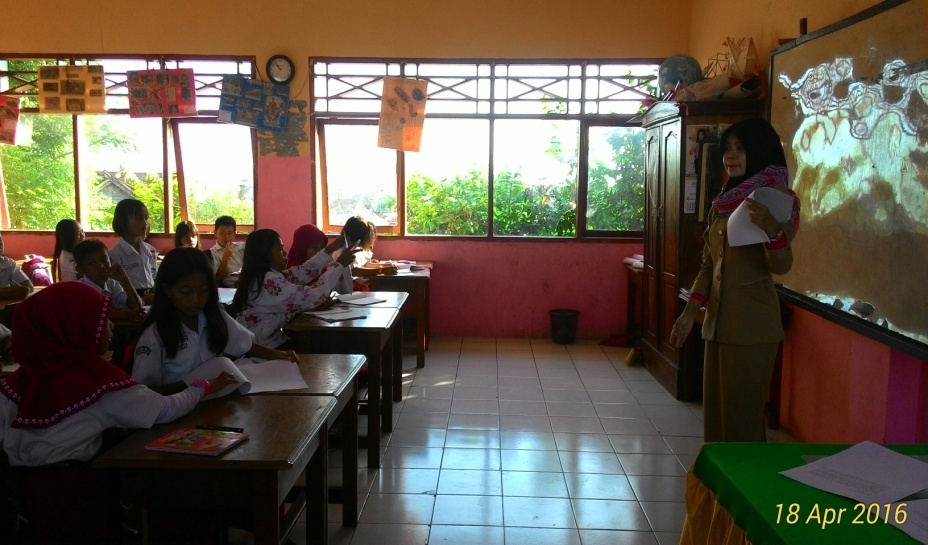                        Guru menjelaskan materi pelajaran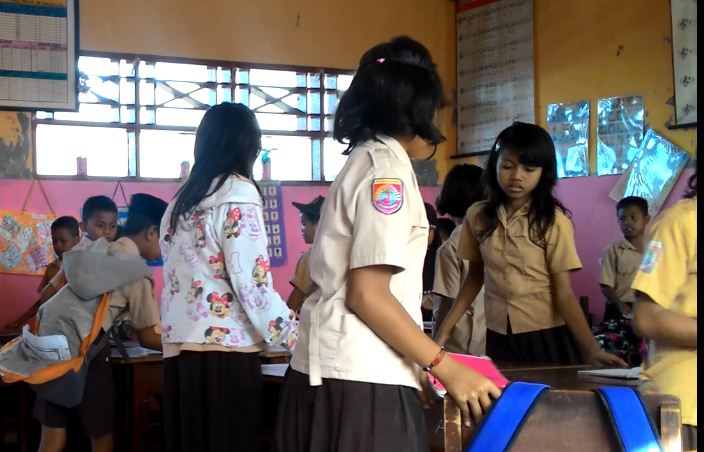                                        Guru membagi siswa dalam beberapa kelompok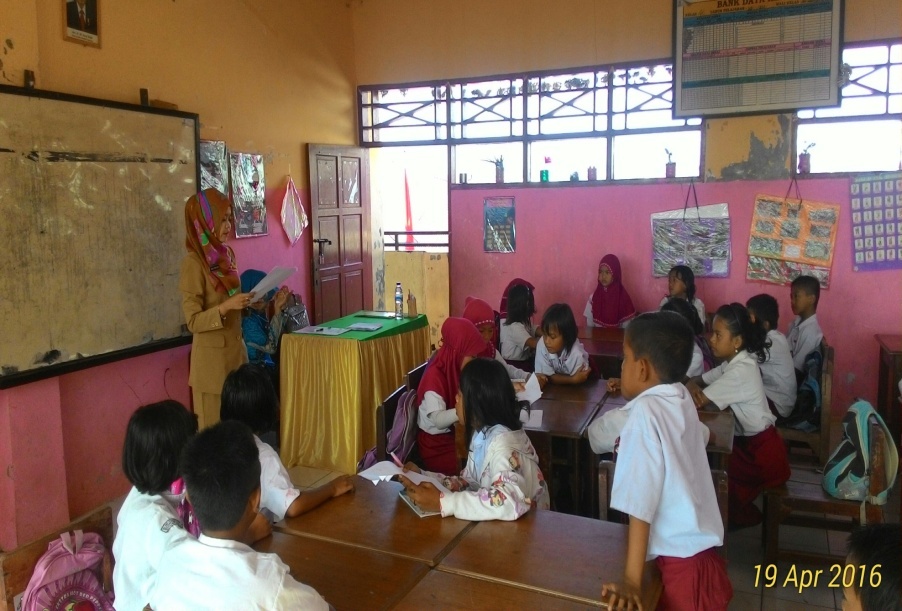       Guru menjelaskan cara mengerjakan LKS dengan baik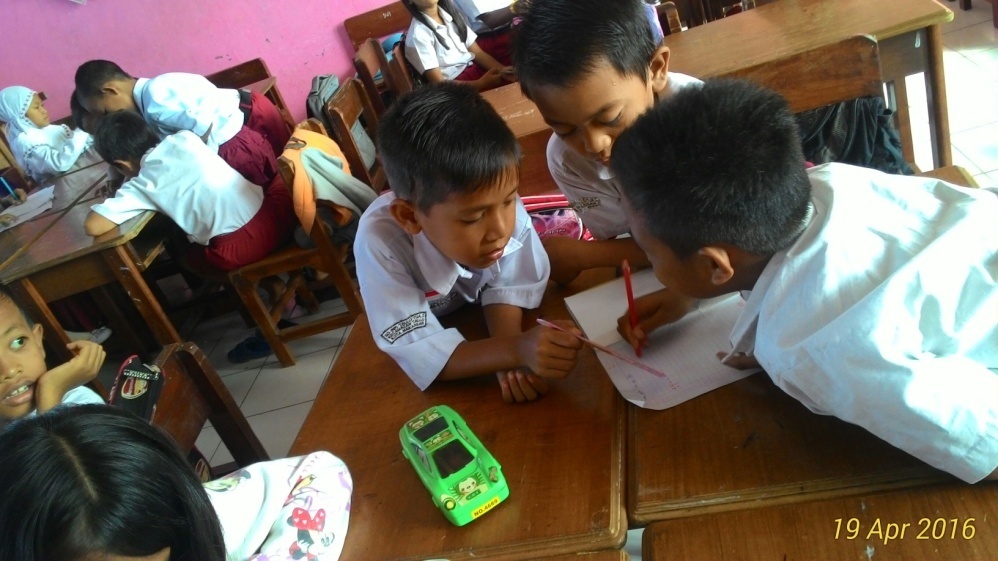                                            Siswa mengerjakan LKS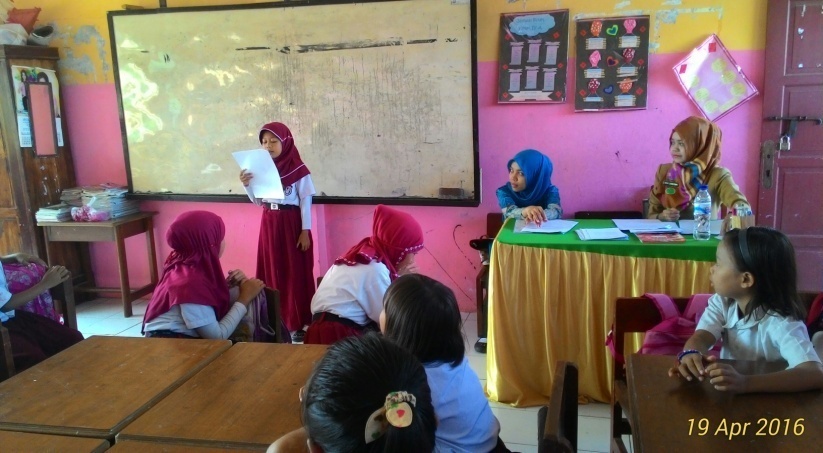             Siswa mempersentasikan hasil kerjanya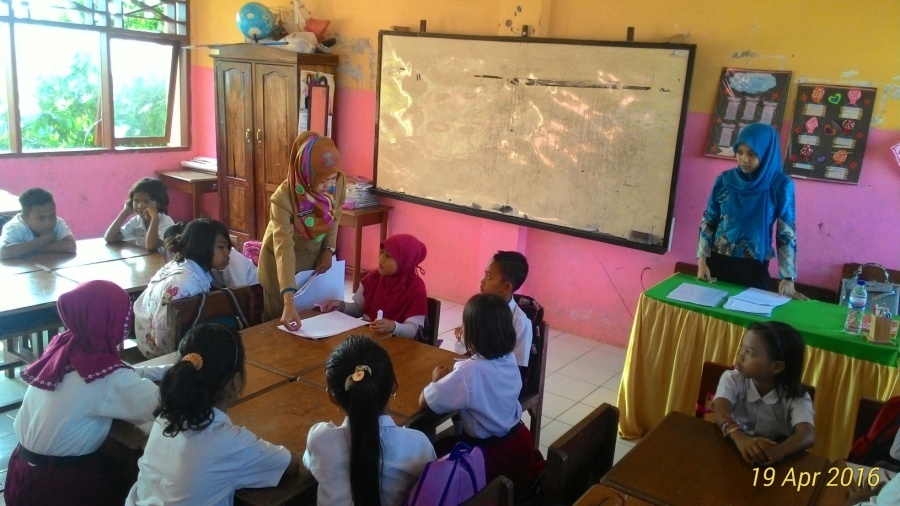                                                                       Guru mengumpulkan hasil kerja siswa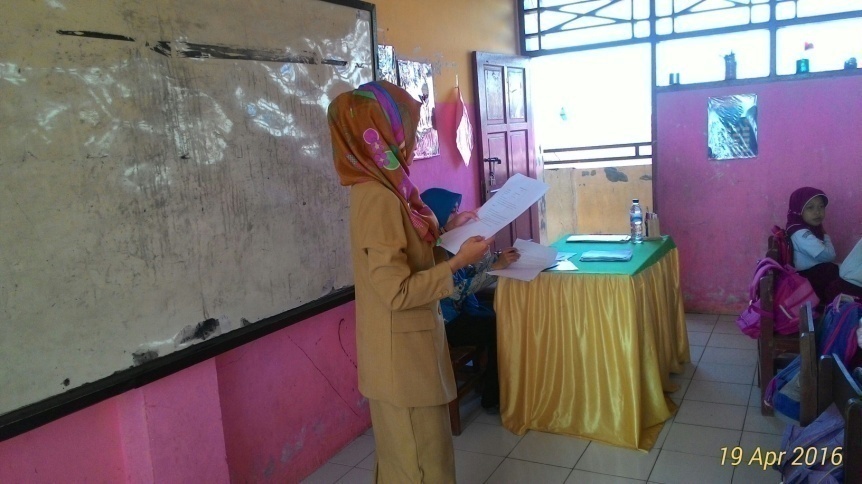                Guru menyimpulkan materi pelajaran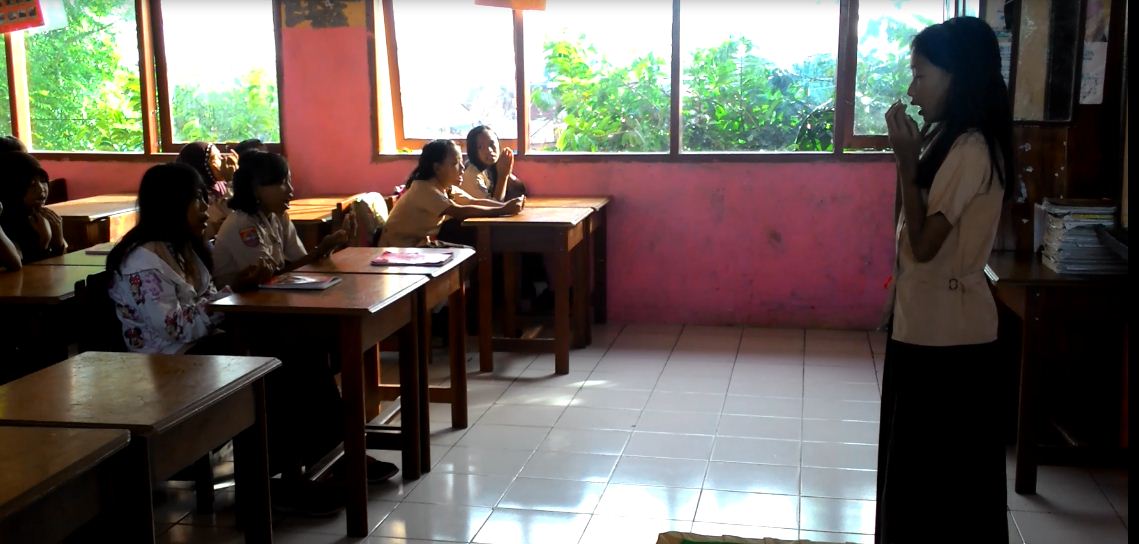 Siswa berdo’a sebelum pulang                                 RIWAYAT HIDUPMAGHFIRAH MUHIDDIN, lahir di Ujung Pandang, pada tanggal 03 Desember 1993, anak keempat dari enam bersaudara, dari pasangan Ayahanda H. Muhiddin T  dan Ibunda Hj. Sulaeha Mappahiya. Penulis memasuki Pendidikan Sekolah Dasar pada tahun 1999 ditempuh di SDN Kalukubodoa, tahun 2001 di SD Inpres Kalukubodoa, pada tahun 2003 di SDN Tallo Tua 69 Kota dan tamat pada tahun 2005. Penulis melanjutkan Pendidikan pada Sekolah Lanjutan Tingkat Pertama (SLTP) di SMP Negeri 10 Makassar dan tamat pada tahun 2008, kemudian melanjutkan Pendidikan pada Sekolah Menengah Atas (SMA)  di SMA Negeri 16 Makassar dengan mengikuti ekstrakulikuler PRAMUKA dan pernah mengikuti Olimpiade SMA se-kota Makassar, tamat pada tahun 2011. Pada tahun 2012, penulis melanjutkan pendidikan di Universitas Negeri Makassar (UNM), Fakultas Ilmu Pendidikan (FIP), Program Studi Pendidikan Guru Sekolah Dasar (PGSD) S-1.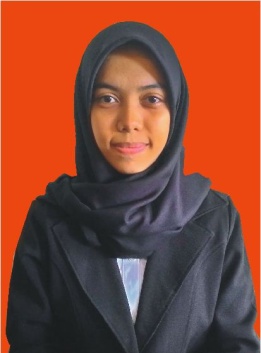 KegiatanWaktu1.   Menyiapkan siswa untuk belajarSiswa berdo’aGuru mengecek kehadiran siswaGuru melakukan apersepsi dengan melakukan Tanya jawab mengenai membacaGuru menyampaikan tujuan pembelajaran10 MenitKegiatanWaktuGuru memberikan penjelasan tentang menentukan pikiran pokok suatu bacaanGuru memberikan kesempatan kepada siswa untuk menanyakan hal – hal yang kurang jelasGuru membentuk kelompok yang anggotanya terdiri dari 6 orang secara heterogenGuru memberikan wacana / LKS teks bacaan yang berjudul “Gemar Membaca” pada masing-masing kelompok.Guru membimbing siswa dalam menyelesaikan tugas kelompok menemukan ide pokok pada teks bacaan yang ada di dalam LKS. Siswa bekerjasama saling membacakan dan menemukan pokok pikiran tiap paragraph, memberi tanggapan terhadap wacana dan ditulis pada lembar LKS yang telah dibagikan oleh guru. Siswa mempresentasikan atau membacakan hasil kelompok di depan kelasnya.50 MenitKegiatanWaktuGuru dan siswa membuat kesimpulan bersama-samaSiswa mencatat hal-hal penting mengenai materi pembelajarannya : menemukan ide pokokSiswa diberi kesempatan untuk bertanya kepada guru tentang pelajarannyaGuru memberikan pesan moral kepada siswa terkait dengan pelajarannya. Guru dan siswa berdo’a bersama-sama10 MenitNOParagrafPikiran Pokok / Ide Pokok1Pertama2Kedua3KetigaKegiatanWaktuMenyiapkan siswa untuk belajar Siswa berdo’aGuru mengecek kehadiran siswaGuru melakukan apersepsi dengan melakukan Tanya jawab mengenai ide pokokGuru menyampaikan tujuan pembelajaran10 MenitKegiatanWaktuGuru memberikan penjelasan tentang menentukan pikiran pokok suatu bacaan Guru memberikan kesempatan kepada siswa untuk menanyakan hal – hal yang kurang jelasGuru membentuk kelompok yang anggotanya terdiri dari 6 orang secara heterogenGuru memberikan wacana / LKS teks bacaan yang berjudul “Bahaya Merokok” pada masing-masing kelompok.Guru membimbing siswa dalam menyelesaikan tugas kelompok menemukan ide pokok pada teks bacaan yang ada di dalam LKS. Siswa bekerjasama saling membacakan dan menemukan pokok pikiran tiap paragraph, memberi tanggapan terhadap wacana dan ditulis pada lembar LKS yang telah dibagikan oleh guru.Siswa mempresentasikan atau membacakan hasil kelompoknya di depan kelas.Guru mengadakan evaluasi pembelajaran dengan memberikan tes hasil belajar yang dikerjakan secara individu.MenitKegiatanWaktuGuru dan siswa membuat kesimpulan bersama-samaSiswa mencatat hal-hal penting mengenai materi pembelajarannya : menemukan ide pokokSiswa diberi kesempatan untuk bertanya kepada guru tentang pelajarannyaGuru memberikan pesan moral kepada siswa terkait dengan pelajarannya. Guru dan siswa berdo’a bersama-sama10 MenitNOParagrafPikiran Pokok / Ide Pokok1Pertama2Kedua3KetigaNoRubrik PenilaianSkorSkor Maksimal1Jika jawaban benar dan tepat : Populasi paus dalam waktu singkat mengalami kepunahan karena paus sering diburu oleh manusia untuk diambil dagingnyaJika jawaban salahJika tidak ada jawaban/kosong.21022Jika jawaban benar dan tepat : paus adalah salah satu keluarga mamalia yang hidup di laut.Jika jawaban salahJika tidak ada jawaban/kosong.21023Jika jawaban benar dan tepat : populasi paus yang semakin berkurang dan mendekati kepunahan.Jika jawaban salahJika tidak ada jawaban/kosong.21024Jika jawaban menggunakan kalimat yang tepat, ceritanya runtut, mencakup seluruh pikiran pokok, ringkas, dan penulisan rapiJika jawaban hanya mencakup 3 – 4 dari 5 aspek di atasJika jawaban hanya mencakup 1 -2 dari 5 aspek di atasJika jawaban tidak mencakup 1 pun aspek di atasJika tidak ada jawaban/kosong.432104NoAktivitas GuruIndikator SIKLUS ISIKLUS ISIKLUS ISIKLUS ISIKLUS ISIKLUS ISIKLUS ISIKLUS ISIKLUS ISIKLUS ISIKLUS ISIKLUS ISIKLUS ISIKLUS ISIKLUS INoAktivitas GuruIndikator Pertemuan IPertemuan IPertemuan IPertemuan IPertemuan ISkorSkorPertemuan IIPertemuan IIPertemuan IIPertemuan IIPertemuan IIPertemuan IISkorSkorNoAktivitas GuruIndikator BBCCKSkorSkorBBCCKKSkorSkor1Guru menjelaskan materi pembelajaranGuru menjelaskan materi yang sesuai dengan materi pelajaran dan memberikan contohGuru hanya menjelaskan  materi dan tidak memberikan contohGuru tidak menjelaskan materi pelajaran22222Guru memberikan kesempatan kepada siswa untuk menanyakan hal – hal yang kurang jelas.Guru memberi kesempatan kepada 3-5 orang siswa untuk bertanyaGuru memberi kesempatan bertanya kepada 1-2 orang siswa saja.Guru tidak memberi kesempatan kepada siswa untuk bertanya11223Guru membentuk kelompokGuru membagi kelompok secara heterogenGuru membagi kelompok secara homogenGuru tidak membagi kelompok.22224Guru membagikan wacana / LKS kepada siswa.Guru membagikan wacana / LKS sesuai dengan jumlah siswaGuru membagikan wacana / LKS tidak sesuai dengan jumlah siswaGuru tidak membagikan wacana / kliping22225Guru mengamati setiap kegiatan siswa dan membimbing siswa dalam setiap kelompok.Guru membimbing tiap kelompokGuru hanya membimbing 1-2 kelompok saja.Guru tidak membimbing 1 kelompok pun.11226Meminta tiap – tiap kelompok untuk mempresentasikan hasil kerjanya.Guru memanggil tiap kelompok untuk mempresentasikan hasil kerja kelompoknya.Guru hanya memanggil 1-2 orang kelompok untuk mempresentasekan hasil kelompoknya.Guru tidak memanggil 1 kelompok pun.22227Guru memberikan kesempatan kelompok lain menanggapi hasil kerja kelompok yang ditunjuk.Guru meminta kelompok lain menanggapi hasil kerja siswaGuru menanggapi sendiri hasil kerja siswaGuru tidak memberi kesempatan kepada kelompok lain untuk memberi tanggapan.1111Skor maksimal indikatorSkor maksimal indikatorSkor maksimal indikator                                   21                                   21                                   21                                   21                                   21                                   21                                   21                                   21                                   21                                   21                                   21                                   21                                   21                                   21                                   21Skor indikator yang dicapaiSkor indikator yang dicapaiSkor indikator yang dicapai111113Persentase Pencapaian (%)Persentase Pencapaian (%)Persentase Pencapaian (%)53 %53 %70 %Kategori (berdasarkan indikator keberhasilan)Kategori (berdasarkan indikator keberhasilan)Kategori (berdasarkan indikator keberhasilan)KKC  NoAktivitas yang DiamatiPengamatanPengamatanPengamatanKeteranganNoAktivitas yang DiamatiBCKKeteranganNoAktivitas yang Diamati321Keterangan1Siswa memperhatikan penjelasan materi dari guru          √Terdapat 9 siswa yang melakukan langkah 1 pada kategori cukup2Siswa bertanya tentang hal-hal yang kurang jelas√Terdapat 3 siswa yang melakukan langkah 2 pada kategori kurang3Siswa membentuk kelompok√Terdapat 3 klompok siswa yang melakukan langkah 3 pada kategori baik4Siswa mendapatkan wacana/LKS√Terdapat 10 siswa yang melakukan langkah 4 pada kategori cukup5Siswa mengerjakan LKS sesuai dengan petunjuk√Terdapat 5 perwakilan siswa yang melakukan langkah 5 pada kategori cukup6Siswa mempresentasekan hasil kerja kelompoknya√Terdapat 2 perwakilan siswa yang melakukan langkah 6 pada kategori cukup7Tiap-tiap kelompok memberikan tanggapan√Terdapat 1 perwakilan siswa yang melakukan langkah 7Skor 83Jumlah111111Persentase52%52%52%Kategori KurangKurangKurangNoAktivitas yang DiamatiPengamatanPengamatanPengamatanKeteranganNoAktivitas yang DiamatiBCKKeteranganNoAktivitas yang Diamati321Keterangan1Siswa memperhatikan penjelasan materi dari guru          √Terdapat 9 siswa yang melakukan langkah 1 pada kategori cukup2Siswa bertanya tentang hal-hal yang kurang jelas√Terdapat 3 siswa yang melakukan langkah 2 pada kategori kurang3Siswa membentuk kelompok√Terdapat 4 klompok siswa yang melakukan langkah 3 pada kategori baik4Siswa mendapatkan wacana/LKS√Terdapat 10 siswa yang melakukan langkah 4 pada kategori cukup5Siswa mengerjakan LKS sesuai dengan petunjuk√Terdapat 10 perwakilan siswa yang melakukan langkah 5 pada kategori cukup6Siswa mempresentasekan hasil kerja kelompoknya√Terdapat 2 perwakilan siswa yang melakukan langkah 6 pada kategori cukup7Tiap-tiap kelompok memberikan tanggapan√Terdapat 1 perwakilan siswa yang melakukan langkah 7Skor 382Jumlah131313Persentase62%62%62%Kategori CukupCukupCukupKegiatanWaktuMenyiapkan siswa untuk belajarSiswa berdo’aGuru mengecek kehadiran siswaGuru melakukan apersepsi dengan melakukan Tanya jawab : bagaimanakah cara menentukan ide pokok dalam teks bacaan? Guru menyampaikan tujuan pembelajaran10 MenitKegiatanWaktuGuru memberikan penjelasan tentang menentukan pikiran pokok suatu teks bacaanGuru memberikan kesempatan kepada siswa untuk menanyakan hal – hal yang kurang jelasGuru membentuk kelompok yang anggotanya terdiri dari 6 orang secara heterogenGuru memberikan wacana / LKS yang berjudul “Bertanam Sayuran dalam Pot” kepada setiap kelompok.Guru membimbing siswa dalam menyelesaikan tugas kelompok menemukan ide pokok pada teks bacaan.Siswa bekerjasama saling membacakan, menemukan pokok pikiran tiap paragraph,  memberi tanggapan terhadap wacana dan ditulis pada LKS yang telah dibagikan oleh guru.Siswa mempresentasikan atau membacakan hasil kerja kelompoknya di depan kelasGuru memberikan apresiasi tepuk salut kepada setiap perwakilan kelompok yang telah tampil di depan kelas50 MenitKegiatanWaktuGuru dan siswa membuat kesimpulan bersama-samaSiswa mencatat hal-hal penting mengenai materi pembelajarannya : menemukan ide pokokSiswa diberi kesempatan untuk bertanya kepada guru tentang pelajarannyaGuru memberikan pesan moral kepada siswa terkait dengan materi pelajarannya. Guru dan siswa berdo’a bersama-sama10 MenitNOParagrafPikiran Pokok / Ide Pokok1Pertama2Kedua3KetigaKegiatanWaktuMenyiapkan siswa untuk belajarSiswa berdo’aGuru mengecek kehadiran siswaGuru melakukan apersepsi dengan melakukan Tanya jawabGuru menyampaikan tujuan pembelajaran10 MenitKegiatanWaktuGuru memberikan penjelasan tentang menentukan pikiran pokok pada teks bacaanGuru memberikan kesempatan kepada siswa untuk menanyakan hal – hal yang kurang jelas dalam materi pelajarannya yang telah dijelaskanGuru membentuk kelompok yang anggotanya terdiri dari 6 orang secara heterogenGuru memberikan wacana / LKS teks bacaan “Mangga Milik Eyang Kakung”Guru membimbing siswa dalam menyelesaikan tugas kelompok menemukan ide pokok pada teks bacaan yang ada di dalam LKS. Siswa bekerjasama saling membacakan dan menemukan pokok pikiran tiap paragraph, memberi tanggapan terhadap wacana dan ditulis pada lembar LKS yang telah dibagikan oleh guru.Siswa mempresentasikan atau membacakan hasil kerja kelompoknya di depan kelas.Guru mengadakan evaluasi pembelajaran dengan memberikan tes hasil belajar yang dikerjakan secara individu.50 MenitKegiatanWaktuGuru dan siswa membuat kesimpulan bersama-samaSiswa mencatat hal-hal penting mengenai materi pembelajarannya : menemukan ide pokokSiswa diberi kesempatan untuk bertanya kepada guru tentang pelajarannyaGuru memberikan pesan moral kepada siswa terkait dengan pelajarannya. Guru dan siswa berdo’a bersama-sama10 MenitNOParagrafPikiran Pokok / Ide Pokok1Pertama2Kedua3KetigaNoSkorRubrikKet.12Nilai 2 jika jawaban benar dan tepat : Aremania adalah supporter yang memiliki kepedulian sosial.Nilai 1 jika jawaban salahNilai 0 jika tidak ada jawaban/kosong.22Nilai 2 jika jawaban benar dan tepat : Aremania terkenal sebagai supporter kreatif dan inovatifNilai 1 jika jawaban salahNilai 0 jika tidak ada jawaban/kosong.32Nilai 2 jika jawaban benar dan tepat : Aremania sebagai supporter sportifNilai 1 jika jawaban salahNilai 0 jika tidak ada jawaban/kosong.44Nilai 4 jika jawaban menggunakan kalimat yang tepat, ceritanya runtut, mencakup seluruh pikiran pokok, ringkas, dan penulisan rapiNilai 3 jika jawaban hanya mencakup 3 – 4 dari 5 aspek di atasNilai 2 jika jawaban hanya mencakup 1 -2 dari 5 aspek di atasNilai 1 jika jawaban tidak mencakup 1 pun aspek di atasNilai 0 jika tidak ada jawaban/kosong.NoAktivitas GuruIndikator SIKLUS IISIKLUS IISIKLUS IISIKLUS IISIKLUS IISIKLUS IISIKLUS IISIKLUS IISIKLUS IISIKLUS IISIKLUS IISIKLUS IISIKLUS IISIKLUS IISIKLUS IINoAktivitas GuruIndikator Pertemuan IPertemuan IPertemuan IPertemuan IPertemuan ISkorSkorPertemuan IIPertemuan IIPertemuan IIPertemuan IIPertemuan IIPertemuan IISkorSkorNoAktivitas GuruIndikator BBCCKSkorSkorBBCCKKSkorSkor1Guru menjelaskan materi pembelajaranGuru menjelaskan materi yang sesuai dengan materi pelajaran dan memberikan contohGuru hanya menjelaskan  materi dan tidak memberikan contohGuru tidak menjelaskan materi pelajaran33332Guru memberikan kesempatan kepada siswa untuk menanyakan hal – hal yang kurang jelas.Guru Makass kesempatan kepada 3-5 orang siswa untuk bertanyaGuru Makass kesempatan bertanya kepada 1-2 orang siswa saja.Guru tidak Makass kesempatan kepada siswa untuk bertanya22223Guru membentuk kelompokGuru membagi kelompok secara heterogenGuru membagi kelompok secara MakassarGuru tidak membagi kelompok.33334Guru membagikan wacana / LKS kepada siswa.Guru membagikan wacana / LKS sesuai dengan jumlah siswaGuru membagikan wacana / LKS tidak sesuai dengan jumlah siswaK. Guru tidak membagikan wacana / kliping22225Guru mengamati setiap kegiatan siswa dan membimbing siswa dalam setiap kelompok.Guru membimbing tiap kelompokGuru hanya membimbing 1-2 kelompok saja.Guru tidak membimbing 1 kelompok pun.22226Meminta tiap – tiap kelompok untuk mempresentasikan hasil kerjanya.Guru memanggil tiap kelompok untuk mempresentasikan hasil kerja kelompoknya.Guru hanya memanggil 1-2 orang kelompok untuk mempresentasekan hasil kelompoknya.Guru tidak memanggil 1 kelompok pun.22337Guru memberikan kesempatan kelompok lain menanggapi hasil kerja kelompok yang ditunjuk.Guru meminta kelompok lain menanggapi hasil kerja siswaGuru menanggapi sendiri hasil kerja siswaGuru tidak Makass kesempatan kepada kelompok lain untuk Makass tanggapan.2222Skor maksimal indikatorSkor maksimal indikatorSkor maksimal indikator                                    21                                    21                                    21                                    21                                    21                                    21                                    21                                    21                                    21                                    21                                    21                                    21                                    21                                    21                                    21Skor indikator yang dicapaiSkor indikator yang dicapaiSkor indikator yang dicapai161617Persentase Pencapaian (%)Persentase Pencapaian (%)Persentase Pencapaian (%)76 %76 %81 %Kategori (berdasarkan indikator keberhasilan)Kategori (berdasarkan indikator keberhasilan)Kategori (berdasarkan indikator keberhasilan)  B  BBNoAktivitas yang DiamatiPengamatanPengamatanPengamatanKeteranganNoAktivitas yang DiamatiBCKKeteranganNoAktivitas yang Diamati321Keterangan1Siswa memperhatikan penjelasan materi dari guru          √Terdapat 9 siswa yang melakukan langkah 1 pada kategori cukup2Siswa bertanya tentang hal-hal yang kurang jelas√Terdapat  4 siswa yang melakukan langkah 2 pada kategori cukup3Siswa membentuk kelompok√Terdapat 4 klompok siswa yang melakukan langkah 3 pada kategori baik4Siswa mendapatkan wacana/LKS√Terdapat 10 siswa yang melakukan langkah 4 pada kategori cukup5Siswa mengerjakan LKS sesuai dengan petunjuk√Terdapat 10 perwakilan siswa yang melakukan langkah 5 pada kategori cukup6Siswa mempresentasekan hasil kerja kelompoknya√Terdapat 2 perwakilan siswa yang melakukan langkah 6 pada kategori cukup7Tiap-tiap kelompok memberikan tanggapan√Terdapat 3perwakilan siswa yang melakukan langkah 7Skor 312Jumlah151515Persentase71%71%71%Kategori BaikBaikBaikNoAktivitas yang DiamatiPengamatanPengamatanPengamatanKeteranganNoAktivitas yang DiamatiBCKKeteranganNoAktivitas yang Diamati321Keterangan1Siswa memperhatikan penjelasan materi dari guru√Terdapat 29 siswa yang melakukan langkah 1 pada kategori baik2Siswa bertanya tentang hal-hal yang kurang jelas√Terdapat 4 siswa yang melakukan langkah 2 pada kategori cukup3Siswa membentuk kelompok√Terdapat 4 klompok siswa yang melakukan langkah 3 pada kategori baik4Siswa mendapatkan wacana/LKS√Terdapat 29 siswa yang melakukan langkah 4 pada kategori cukup5Siswa mengerjakan LKS sesuai dengan petunjuk√Terdapat 18 perwakilan siswa yang melakukan langkah 5 pada kategori baik6Siswa mempresentasekan hasil kerja kelompoknya√Terdapat 5 perwakilan siswa yang melakukan langkah 6 pada kategori baik7Tiap-tiap kelompok memberikan tanggapan√Terdapat 3perwakilan siswa yang melakukan langkah 7 dengan kategori cukupSkor 154Jumlah191919Persentase90%90%90%Kategori Baik sekaliBaik sekaliBaik sekaliNoNama SiswaJKNomor SoalNomor SoalNomor SoalNomor SoalJumlah SkorNilaiKeteranganKeteranganKeteranganNoNama SiswaJK1234Jumlah SkorNilaiBCK1AISL21126602ARL12126603AAL12126654ASL12227705HKLL11124406IYL22127707KKL12115508MAAL11226609MHL111144010MNRL122166011RHTL121155012SWOL122166013MSAL112155014AHMDL121155015AIP121155016AFP121155017CKP112155018FMP222288019SKP222288020JLYP112  155021NAP122277022NAP222288023NHP122266024NMP122166025NLHP111144026NFP122166027ORP122277028RKYP122166029SHIP121155030SLIP1112550JumlahJumlahJumlahJumlahJumlahJumlahJumlahJumlah16451515Rata – rataRata – rataRata – rataRata – rataRata – rataRata – rataRata – rataRata – rata55, 2% Ketuntasan% Ketuntasan% Ketuntasan% Ketuntasan% Ketuntasan% Ketuntasan% Ketuntasan% Ketuntasan50 %% Tidak Tuntas% Tidak Tuntas% Tidak Tuntas% Tidak Tuntas% Tidak Tuntas% Tidak Tuntas% Tidak Tuntas% Tidak Tuntas50%Nilai TertinggiNilai TertinggiNilai TertinggiNilai TertinggiNilai TertinggiNilai TertinggiNilai TertinggiNilai Tertinggi80Nilai TerendahNilai TerendahNilai TerendahNilai TerendahNilai TerendahNilai TerendahNilai TerendahNilai Terendah40NoNama SiswaJKNomor SoalNomor SoalNomor SoalNomor SoalJumlah SkorNilaiKeteranganKeteranganKeteranganNoNama SiswaJK1234Jumlah SkorNilaiBSBC1AISL22228802ARL22228803AAL22228804ASL22228805HKLL22228806IYL22228807KKL22228808MAAL22228809MHL222288010MNRL222288011RHTL222288012SWOL222288013MSAL222288014AHMDL222288015AIP222399016AFP222288017CKP222288018FMP221388019SKP221388020JLYP212388021NAP222288022NAP222398023NHP112377024NMP222288025NLHP122489026NFP221388027ORP222288028RKYP122277029SHIP222399030SLIP2222880JumlahJumlahJumlahJumlahJumlahJumlahJumlahJumlah242530-Rata – rataRata – rataRata – rataRata – rataRata – rataRata – rataRata – rataRata – rata80, 8% Ketuntasan% Ketuntasan% Ketuntasan% Ketuntasan% Ketuntasan% Ketuntasan% Ketuntasan% Ketuntasan100 %% Tidak Tuntas% Tidak Tuntas% Tidak Tuntas% Tidak Tuntas% Tidak Tuntas% Tidak Tuntas% Tidak Tuntas% Tidak Tuntas0 %Nilai TertinggiNilai TertinggiNilai TertinggiNilai TertinggiNilai TertinggiNilai TertinggiNilai TertinggiNilai Tertinggi90Nilai TerendahNilai TerendahNilai TerendahNilai TerendahNilai TerendahNilai TerendahNilai TerendahNilai Terendah80   NoNama SiswaKKMSIKLUS ISIKLUS ISIKLUS ISIKLUS IISIKLUS IISIKLUS II   NoNama SiswaKKM1Ket.Ket.22Ket.1AIS7060CC8080B2AR7060CC8080B3AA7065CC8080B4AS7070CC8080B5HKL7040KK8080B6IY7070CC8080B7KK7050KK8080B8MAA7060CC8080B9MH7040KK8080B10MNR7060CC8080B11RHT7050KK8080B12SWO7060CC8080B13MSA7050KK8080B14AHMD7050KK8080B15AI7050KK9090BS16AF7050KK8080B17CK7050KK8080B18FM7080BB8080B19SK7080BB8080B20JLY705050KK80B21NA707070CC80B22NA708080BB90BS23NH706060CC80B24NM706060CC80B25NLH704040KK80B26NF706060CC80B27OR707070CC80B28RKY706060CC85B29SHI705050KK90BS30SLI705050KK80BJUMLAHJUMLAHJUMLAH1.6451.6452.435% KETUNTASAN% KETUNTASAN% KETUNTASAN50 %50 %100 %